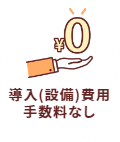 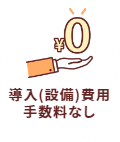 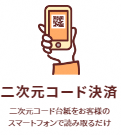 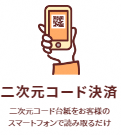 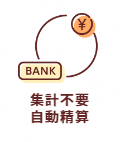 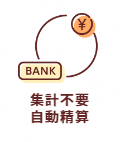 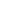 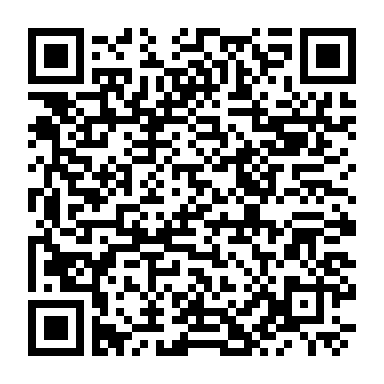 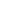 射水まるごとデジタル応援券 取扱店舗申込書令和　5年　　月　　日下記の枠内を全てご記入ください。★についてはホームページ等の掲載項目になりますので正確にご記入願います。▼裏に続く射水まるごとデジタル応援券換金処理後の換金代金を振り込むご希望の口座情報の記載をお願いします。発行総額3億9,000万円3億9,000万円プレミアム率30％30％共通券（大企業を含むすべての取扱店で使用可能）共通券（大企業を含むすべての取扱店で使用可能）6,000円地域券（中小企業の店舗のみ使用可能）地域券（中小企業の店舗のみ使用可能）7,000円販売額10,000円10,000円発行内訳アプリ2万セットカード1万セットアプリ2万セットカード1万セット購入期間令和5年10月上旬～同年11月中旬令和5年10月上旬～同年11月中旬利用期間令和5年10月上旬～令和6年1月上旬令和5年10月上旬～令和6年1月上旬フ リ ガ ナ事 業 者 名事業者所在地〒　　　　―〒　　　　―〒　　　　―〒　　　　―フ リ ガ ナ事 業 者 連 絡 先事 業 者 連 絡 先代 表 者 名事 業 者 連 絡 先事 業 者 連 絡 先フ リ ガ ナ★店舗名(屋号) ★店舗所在地〒　　　　―〒　　　　―〒　　　　―〒　　　　―★店舗電話番号F A X 番 号F A X 番 号フ リ ガ ナ担 当 連 絡 先(日中繋がりやすい連絡先)担 当 連 絡 先(日中繋がりやすい連絡先)担 当 者 名担 当 連 絡 先(日中繋がりやすい連絡先)担 当 連 絡 先(日中繋がりやすい連絡先)メールアドレス　　　　　　　　　　　　　　　　　　＠　　　　　　　　　　　　　　　　　　＠　　　　　　　　　　　　　　　　　　＠　　　　　　　　　　　　　　　　　　＠店舗種別経営母体の事業区分について該当するもの1つに✓してください※中小企業基本法第2条第1項参照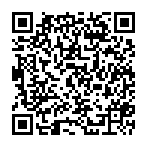 □1. 大企業		□2. 中小・小規模企業※中小企業基本法第2条第1項参照□1. 大企業		□2. 中小・小規模企業※中小企業基本法第2条第1項参照□1. 大企業		□2. 中小・小規模企業※中小企業基本法第2条第1項参照□1. 大企業		□2. 中小・小規模企業加入団体□1. 射水商工会議所		□2. 射水市商工会□1. 射水商工会議所		□2. 射水市商工会□1. 射水商工会議所		□2. 射水市商工会□1. 射水商工会議所		□2. 射水市商工会★主たる業種
(年間売上が最も大きいものを1つだけチェックしてください)□1. 飲食店□4. 小売り(その他)□7. 家電・インテリア□10.理容・美容□2. 小売り(飲食料品)□5. スーパー□8. タクシー・運転代行□11.その他（□2. 小売り(飲食料品)□5. スーパー□8. タクシー・運転代行□11.その他（□3. 小売り(衣類・生活用品)□6. コンビニ□9. 娯楽・サービス ）★主たる取扱商品やサービス等資料等送付先□1. 事業者所在地□1. 事業者所在地□2. 店舗所在地□2. 店舗所在地店舗ホームページURLhttps://https://https://https://　店 舗 名フリガナフリガナ口座名義口座名義口座情報ゆうちょ銀行以外金融機関コード支店コード口座情報ゆうちょ銀行以外金融機関名支店名口座情報ゆうちょ銀行以外預金種別普通 ・ 当座普通 ・ 当座普通 ・ 当座普通 ・ 当座口座番号口座情報ゆうちょ銀行銀行名ゆうちょ銀行ゆうちょ銀行ゆうちょ銀行ゆうちょ銀行記号口座情報ゆうちょ銀行金融機関コード9900口座番号